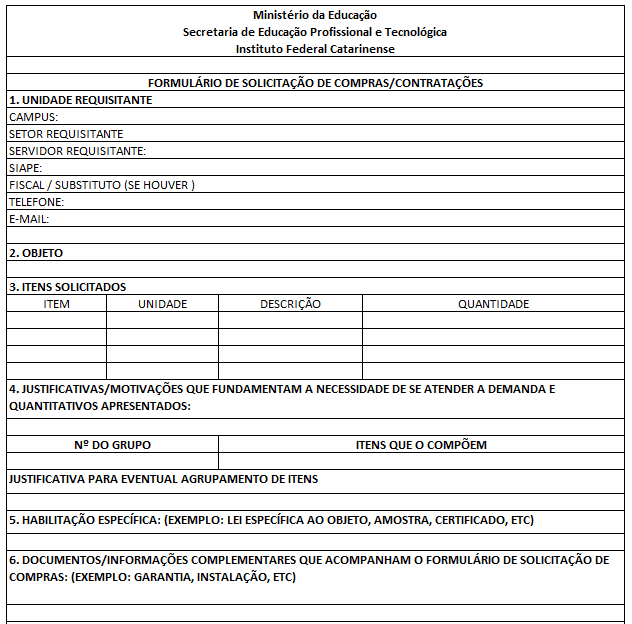 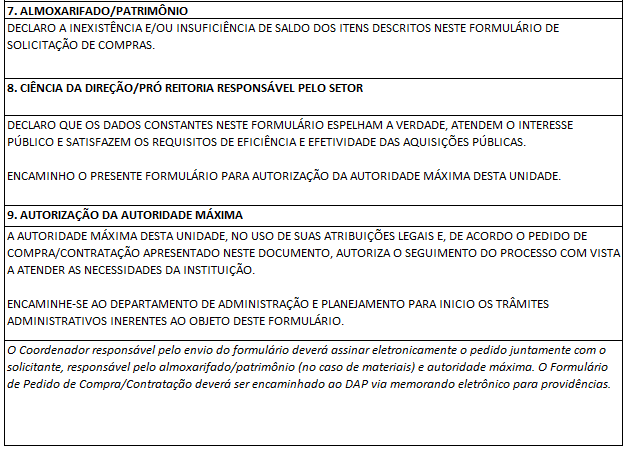 TUTORIAL PARA PREENCHIMENTO DO FORMULÁRIO DE SOLICITAÇÃO DE COMPRAS E SERVIÇOS e DESCRIÇÂO DE OBJETOSElementos Mínimos para Descrever o Material / Serviço PretendidoElementos Mínimos para Descrever o Material / Serviço PretendidoElementos Mínimos para Descrever o Material / Serviço PretendidoElementos Mínimos para Descrever o Material / Serviço PretendidoElementos Mínimos para Descrever o Material / Serviço PretendidoElementos Mínimos para Descrever o Material / Serviço PretendidoElementos Mínimos para Descrever o Material / Serviço PretendidoElementos Mínimos para Descrever o Material / Serviço PretendidoElementos Mínimos para Descrever o Material / Serviço PretendidoElementos Mínimos para Descrever o Material / Serviço PretendidoNome BásicoFormatoComposição ou materialQuantidade de peças ou partes que o compõeTipo de embalagemDimensõesPeso, volumeFunção / AplicaçãoCorOutras característica (montado, intalado, etc.)ArmárioAltoFerro 0,5 mm2 portas e 5 prateleiras-1,6 x 1,2 x 0,6 m50 a 60 kgArquivoCinza- Rodas emborrachas e com travas. - MontadoDescrição Armário alto, confeccionado em ferro com espessura 0,5 mm, 2 portas, 5 prateleiras, tendo como medidas 1,6 x 1,2 x 0,6 m, peso aproximado de 50 a 60 kg, utilizado para arquivar documentos, na cor cinza, com rodas emborrachas e com travas. Entregue montado.Armário alto, confeccionado em ferro com espessura 0,5 mm, 2 portas, 5 prateleiras, tendo como medidas 1,6 x 1,2 x 0,6 m, peso aproximado de 50 a 60 kg, utilizado para arquivar documentos, na cor cinza, com rodas emborrachas e com travas. Entregue montado.Armário alto, confeccionado em ferro com espessura 0,5 mm, 2 portas, 5 prateleiras, tendo como medidas 1,6 x 1,2 x 0,6 m, peso aproximado de 50 a 60 kg, utilizado para arquivar documentos, na cor cinza, com rodas emborrachas e com travas. Entregue montado.Armário alto, confeccionado em ferro com espessura 0,5 mm, 2 portas, 5 prateleiras, tendo como medidas 1,6 x 1,2 x 0,6 m, peso aproximado de 50 a 60 kg, utilizado para arquivar documentos, na cor cinza, com rodas emborrachas e com travas. Entregue montado.Armário alto, confeccionado em ferro com espessura 0,5 mm, 2 portas, 5 prateleiras, tendo como medidas 1,6 x 1,2 x 0,6 m, peso aproximado de 50 a 60 kg, utilizado para arquivar documentos, na cor cinza, com rodas emborrachas e com travas. Entregue montado.Armário alto, confeccionado em ferro com espessura 0,5 mm, 2 portas, 5 prateleiras, tendo como medidas 1,6 x 1,2 x 0,6 m, peso aproximado de 50 a 60 kg, utilizado para arquivar documentos, na cor cinza, com rodas emborrachas e com travas. Entregue montado.Armário alto, confeccionado em ferro com espessura 0,5 mm, 2 portas, 5 prateleiras, tendo como medidas 1,6 x 1,2 x 0,6 m, peso aproximado de 50 a 60 kg, utilizado para arquivar documentos, na cor cinza, com rodas emborrachas e com travas. Entregue montado.Armário alto, confeccionado em ferro com espessura 0,5 mm, 2 portas, 5 prateleiras, tendo como medidas 1,6 x 1,2 x 0,6 m, peso aproximado de 50 a 60 kg, utilizado para arquivar documentos, na cor cinza, com rodas emborrachas e com travas. Entregue montado.Armário alto, confeccionado em ferro com espessura 0,5 mm, 2 portas, 5 prateleiras, tendo como medidas 1,6 x 1,2 x 0,6 m, peso aproximado de 50 a 60 kg, utilizado para arquivar documentos, na cor cinza, com rodas emborrachas e com travas. Entregue montado.